Załącznik 26	(kl. V –VII)							cygan.i@jedrus.net Ćwiczenia wyrazistości mowy – różnicowanie głosek o bliskim brzmieniu np. {s-sz},{z-ż}…Polecenie: Wykonaj polecenie. Zapisz rozwiązanie w zeszycie. Przeczytaj głośno 5 razy, za każdym razem przyspieszając tempo wypowiedzi. Pamiętaj – ćwiczysz poprawną wymowę!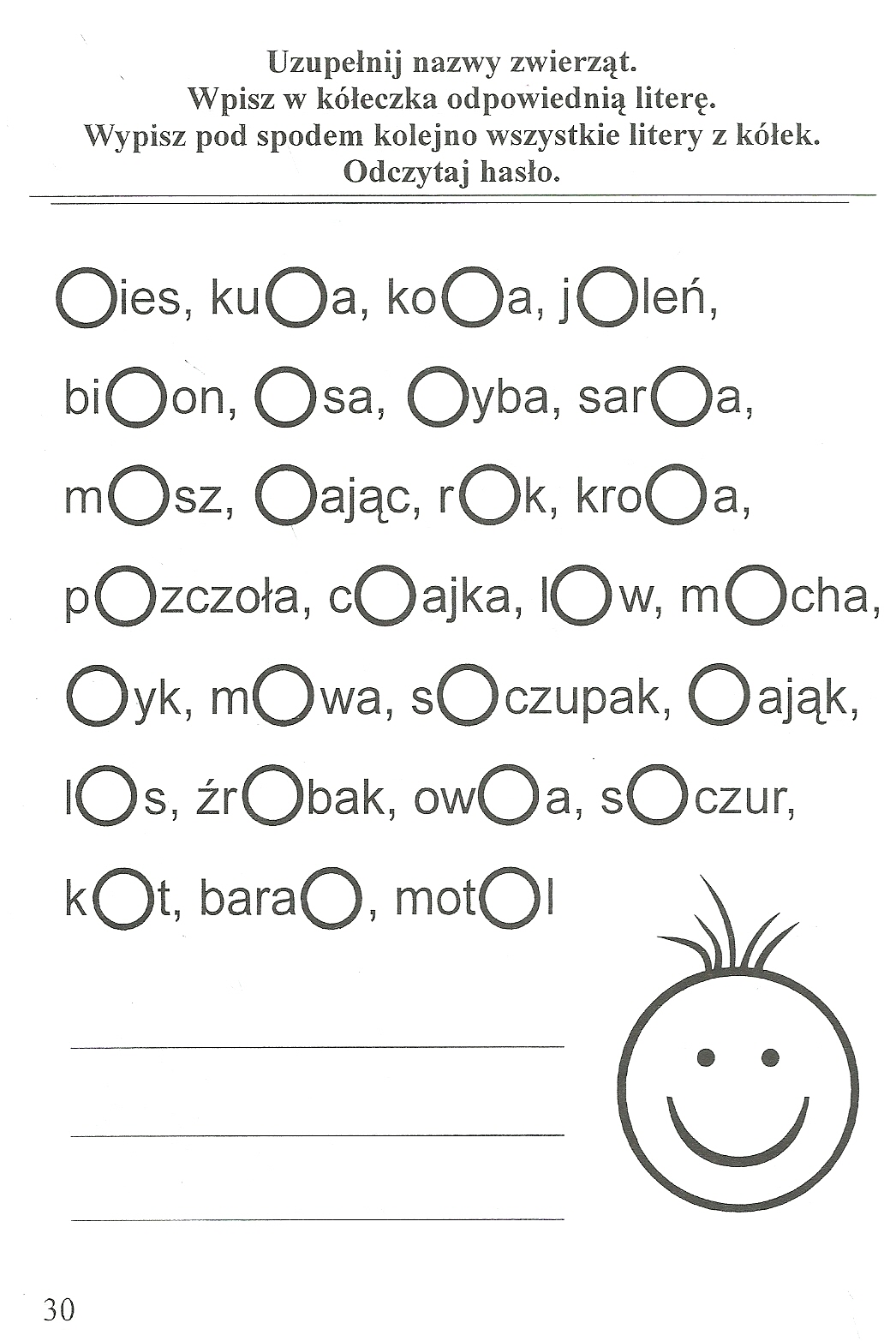 Prześlij rozwiązanie na w/w adres!